แบบฟอร์มคัดเลือกพื้นที่พัฒนาอาหารริมบาทวิถี ประจำปีงบประมาณ 2565***********************************เกณฑ์การคัดเลือก จังหวัดละ 1 แห่ง 1. ถูกต้องตามกฎหมาย/ได้รับการอนุญาตจากหน่วยงานท้องถิ่น2. มีส่วนร่วมของหน่วยงานระดับพื้นที่ (อปท./สสจ./สสอ./ผู้ประกอบการ)3. เป็นแหล่งท่องเที่ยว/มีกิจกรรมส่งเสริมการท่องเที่ยว4. พื้นที่เป้าหมาย ปี 2564 ที่ได้ระดับพื้นฐาน-ดี สามารถเข้าร่วมพัฒนาในปี 2565 ได้ โดยที่เมื่อร่วมพัฒนาต้องได้ระดับที่มากกว่าเดิมข้อมูลทั่วไป1. เขตบริการสุขภาพที่ .......................2. ข้อมูลพื้นที่ป้าหมายชื่อพื้นที่จัดบริการอาหารริมบาทวิถี .......................................................... ที่ตั้ง ................................................. ตำบล ........................................... อำเภอ ............................................... จังหวัด ..............................................ชื่อผู้ดูแลพื้นที่จัดบริการอาหารริมบาทวิถี (ชื่อ-สกุล) ...........................................................................................เบอร์มือถือ ........................................................ ID-line …………………………….…………………………………………...e-mail ……………………………………………………………………………………………….3. องค์กรปกครองส่วนท้องถิ่นกำหนดให้การจำหน่ายอาหารในที่หรือทางสาธารณะเป็นจุดผ่อนผันที่อนุญาตให้ตั้งวางจำหน่ายอาหารกำหนด/ประกาศเป็นจุดผ่อนผันไม่ได้กำหนด/ประกาศเป็นจุดผ่อนผันอื่น ๆ ระบุ ..........................................................4. แผงจำหน่ายอาหารในพื้นที่จัดบริการอาหารริมบาทวิถี มีการขออนุญาตจำหน่ายสินค้า หรือไม่ขออนุญาตไม่ขออนุญาต5. ประเภทของพื้นที่จัดบริการอาหารริมบาทวิถีพื้นที่ไม่ปิดถนน/ริมฟุตบาทในที่หรือทางสาธารณะพื้นที่ปิดถนนในที่หรือทางสาธารณะพื้นที่เฉพาะในที่หรือทางสาธารณะอื่น ๆ ระบุ .........................................................6. พื้นที่จัดบริการอาหารริมบาทวิถี อยู่ในความรับผิดชอบหน่วยงานใดองค์การบริหารส่วนตำบลเทศบาลกรุงเทพมหานครเมืองพัทยาอื่น ๆ ระบุ .........................................................7. ระบุชื่อหน่วยงานราชการส่วนท้องถิ่นที่ตั้งของพื้นที่จัดบริการอาหารริมบาทวิถี ............................................8. จำนวนแผงค้าทั้งหมด (แผง) ....................................9. จำนวนแผงจำหน่ายอาหาร (แผง) ...............................................10. การเปิดให้บริการพื้นที่จัดบริการอาหารริมบาทวิถี (ตอบได้มากกว่า 1 ข้อ)วันจันทร์วันอังคารวันพุธวันพฤหัสบดีวันศุกร์วันเสาร์วันอาทิตย์ทุกวันอื่น ๆ ระบุ ...................................................... เช่น เดือนละ 1 ครั้ง11. ระยะเวลาการเปิดให้บริการพื้นที่จัดบริการอาหารริมบาทวิถี เวลา.....................................น.12. มีการจัดตั้งกลุ่มผู้ค้าหรือผู้ดูแลภายในพื้นที่จัดบริการอาหารริมบาทวิถี หรือไม่ (ตอบได้มากกว่า 1 ข้อ)ไม่มีคณะกรรมการคณะทำงานชมรมผู้ประกอบการแผงลอยจำหน่ายอาหารสมาคมผู้ประกอบการแผงลอยจำหน่ายอาหารอื่น ๆ ระบุ ..........................................................13. ชื่อ-สกุล (ผู้รับผิดชอบระดับท้องถิ่น) ………………………………………………………………………….…………………… เบอร์มือถือ ....................................................14. ชื่อสกุล (ผู้ให้ข้อมูลระดับ ศอ./สสจ.) ...........................................................................................................เบอร์มือถือ ....................................................ทั้งนี้ ขอให้ผู้ให้ข้อมูล กรอกรายละเอียดผ่าน QR-code แบบฟอร์มคัดเลือกพื้นที่เป้าหมายด้านล่างนี้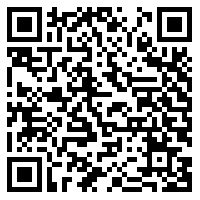 ----------------------------------------------------------------------------------------------------------------------------------****ผู้ประสานงาน*****1. นางสาวอารยา วงศ์ป้อม โทรศัพท์ 080-39744452. นายเอกชัย ชัยเดช โทรศัพท์ 088-6943296